Cartes de motifs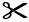 ABAABBAABCABCBABCAABCCABCCBABCDB